УКРАЇНАЧЕРНІВЕЦЬКА ОБЛАСНА ДЕРЖАВНА АДМІНІСТРАЦІЯ     ДЕПАРТАМЕНТ ОСВІТИ І НАУКИНАКАЗ« 16 » березня 2021р.                                             	                     № 71  Про  проведення місячника з охорони   праці та безпеки життєдіяльності  в закладах освіти Чернівецької області                                                                             в 2021 році 	На виконання Закону України «Про повну загальну середню освіту», Указу Президента України від 18.08.2006 N 685/2006  «Про День охорони праці», постанови Кабінету Міністрів України від 09.12.2020 № 1236 «Про встановлення карантину та запровадження обмежувальних протиепідемічних заходів з метою запобігання поширення на території України гострої респіраторної хвороби COVID-19, спричиненої коронавірусом SARS-CoV-2» із змінами, внесеними постановою Кабінету Міністрів України від 17.02.2021 № 114, Положення про організацію роботи з охорони праці  та безпеки життєдіяльності учасників освітнього процесу в установах і закладах освіти, затвердженого    наказом  Міністерства   освіти      і науки  України  26.12.2017 № 1669,  зареєстрованого  в Міністерстві   юстиції    України     23.01. 2018       № 100/31552, Плану основних заходів цивільного захисту Департаменту освіти і науки обласної державної адміністрації на 2021 рік, затвердженого наказом  Департаменту  освіти  і  науки облдержадміністрації від 08.02.2021 № 30 та з метою підвищення уваги керівників закладів освіти і профспілкових організацій області до створення належних умов праці, навчання, відпочинку, вивчення та використання на практиці правил основ безпеки життєдіяльності, мобілізації, осіб, які працюють,  на попередження травматизму та загибелі дітей, дорослих при виникненні різного роду надзвичайних ситуаційНАКАЗУЮ:	1. Провести  в  закладах освіти  області з 12 квітня по 14 травня 2021 року місячник з охорони праці, безпеки життєдіяльності  з нагоди Всесвітнього Дня охорони праці, який відзначатиметься 28 квітня 2021 року під девізом:   «Всесвітній день безпеки та здоров’я на роботі  – 2021», враховуючи встановлений режим  роботи    закладів      освіти     області   та    вжиття     протиепідемічних  заходів спрямованих на запобігання ускладнення епідемічної ситуації внаслідок поширення  коронавірусної хвороби (COVID-19).	2. Затвердити План заходів щодо підготовки та проведення в закладах освіти області місячника з охорони праці (далі – План заходів), що додається.	3. У рамках зазначеного місячника провести, виходячи із встановленого режиму роботи закладів освіти: 	3.1. Показовий день цивільного захисту на базі опорних закладів з питань цивільного захисту та безпеки життєдіяльності та окремих закладів освіти визначених спільно з місцевими органами управління освітою та підрозділами УДСНС у Чернівецькій області 14-16 квітня 2021 року.	3.2. Тиждень знань з основ безпеки життєдіяльності у закладах загальної середньої та професійної (професійно-технічної) освіти та  Тиждень безпеки дитини у закладах дошкільної освіти з 26 по 30 квітня 2021 року.	3.3. Єдиний «День охорони праці» з нагоди Всесвітнього дня охорони праці 28 квітня 2021 року.	3.4. Єдиний День цивільного захисту в закладах загальної середньої та професійної (професійно-технічної) освіти області 12 травня 2021 року.	4. Керівникам місцевих органів управління освітою територіальних громад, директорам закладів фахової передвищої,  професійної (професійно-технічної) освіти та закладів освіти комунальної власності Чернівецької обласної ради, виходячи із встановленого режиму роботи закладів освіти:4.1. Забезпечити виконання Плану заходів.4.2. Провести практичну перевірку стану охорони праці,  готовності закладів освіти  до ефективних дій щодо захисту учасників освітнього  процесу й працівників галузі в разі виникнення надзвичайних ситуацій техногенного характеру, можливих терористичних актів тощо.4.3. Надіслати інформацію про виконання заходів місячника з охорони праці в КУ «Навчально-методичний центр якості освіти та координації господарської діяльності навчальних закладів області»    до 14.05.2021 року  на електронну адресу  stepan1215@ukr.net    (тел. (0372) 55-08-10).5. КУ «Навчально-методичний центр якості освіти та координації господарської діяльності навчальних закладів області» (Прінько С.І.) забезпечити збір та узагальнення матеріалів щодо проведення в закладах освіти  області місячника з охорони праці  до 18.06.2021 року.6. Наказ розмістити на інформаційних сайтах Департаменту освіти і науки облдержадміністрації та Центру якості освіти.       7. Контроль за виконанням цього наказу покласти на заступника директора Департаменту – начальника управління ресурсного забезпечення Періус Н.В.Директор  Департаменту                                                   Людвига ЦУРКАН     		          ЗАТВЕРДЖЕНО																		Наказ Департаменту освіти 																і науки облдержадміністрації																16.03.2021  №  71План заходів з підготовки і проведення у  закладах освіти області місячника з охорони праці та безпеки життєдіяльності  в 2021 році №з/пЗміст заходівВідповідальні за виконанняІ. Правові та організаційні заходиІ. Правові та організаційні заходиІ. Правові та організаційні заходи1.1Підготувати наказ про проведення місячника з охорони праці та безпеки життєдіяльності, виходячи із встановленого режиму роботи закладів освіти та вжиття протиепідемічних заходів, спрямованих на запобігання ускладнення епідемічної ситуації внаслідок поширення коронавірусної хвороби (COVID-19) Керівники місцевих органів управління освітою територіальних громад, директори закладів фахової передвищої,  професійної  (професійно-технічної) освіти та закладів освіти комунальної власності Чернівецької обласної ради1.2Провести, враховуючи встановлений режим роботи закладів освіти та вжиття протиепідемічних заходів, спрямованих на запобігання ускладнення епідемічної ситуації внаслідок поширення коронавірусної хвороби (COVID-19):Провести, враховуючи встановлений режим роботи закладів освіти та вжиття протиепідемічних заходів, спрямованих на запобігання ускладнення епідемічної ситуації внаслідок поширення коронавірусної хвороби (COVID-19):1.2.114 квітня 2021 року показовий День цивільного захисту на базі опорних закладів освіти з питань цивільного захисту та безпеки життєдіяльності та окремих закладів освіти, визначених спільно з місцевими органами управління освітою та підрозділами УДСНС України у Чернівецькій областіКерівники місцевих органів управління освітою територіальних громад, директори закладів фахової передвищої,  професійної  (професійно-технічної) освіти та закладів освіти комунальної власності Чернівецької обласної ради спільно з місцевими органами управління освітою та підрозділами УДСНС України у Чернівецькій області1.2.2 28 квітня 2021 року  у закладах освіти області єдиний «День охорони праці» з нагоди Всесвітнього дня охорони праці, який відзначатиметься під девізом «Всесвітній день безпеки та здоров’я на роботі – 2021» Керівники місцевих органів управління освітою територіальних громад, директори закладів фахової передвищої,  професійної  (професійно-технічної) освіти та закладів освіти комунальної власності Чернівецької обласної ради спільно з місцевими органами управління освітою та підрозділами УДСНС України у Чернівецькій області1.2.3З 26 по 30 квітня 2021 року Тиждень знань з основ безпеки життєдіяльності у закладах загальної середньої та професійної (професійно-технічно)ї освіти та Тиждень безпеки дитини у закладах дошкільної освіти.Керівники місцевих органів управління освітою територіальних громад, директори закладів фахової передвищої,  професійної  (професійно-технічної) освіти та закладів освіти комунальної власності Чернівецької обласної ради спільно з місцевими органами управління освітою та підрозділами УДСНС України у Чернівецькій області1.2.412 травня 2021 року – єдиний День цивільного захисту в закладах загальної середньої та професійної (професійно-технічної) освіти області.Керівники місцевих органів управління освітою територіальних громад, директори закладів фахової передвищої,  професійної  (професійно-технічної) освіти та закладів освіти комунальної власності Чернівецької обласної ради спільно з місцевими органами управління освітою та підрозділами УДСНС України у Чернівецькій області1.3Здійснити перевірку нормативних документів з питань охорони праці:Здійснити перевірку нормативних документів з питань охорони праці:1.3.1Наказів про призначення відповідальних осіб за:   - організацію охорони та безпеку життєдіяльності праці в закладі освіти;   - пожежну безпеку;   - експлуатацію електрогосподарства;   - про організацію і здійснення цивільного захисту.Керівники місцевих органів управління освітою територіальних громад, директори закладів фахової передвищої,  професійної  (професійно-технічної) освіти та закладів освіти комунальної власності Чернівецької обласної ради1.3.2.Посадових інструкцій та інструкцій з охорони праці та безпеки життєдіяльності;Керівники місцевих органів управління освітою територіальних громад, директори закладів фахової передвищої,  професійної  (професійно-технічної) освіти та закладів освіти комунальної власності Чернівецької обласної ради1.3.3.Журналів реєстрації інструктажів:   - з охорони праці та  безпеки життєдіяльності;   - з пожежної безпеки;   - з електробезпеки;Керівники місцевих органів управління освітою територіальних громад, директори закладів фахової передвищої,  професійної  (професійно-технічної) освіти та закладів освіти комунальної власності Чернівецької обласної ради1.4.Здійснити перевірку виконання заходів  з охорони праці, передбачених колективним  договоромКерівники місцевих органів управління освітою територіальних громад, директори закладів фахової передвищої,  професійної  (професійно-технічної) освіти та закладів освіти комунальної власності Чернівецької обласної ради1.5.Переглянути та внести за потреби зміни в заходи  щодо запобігання виникненню нещасних випадків невиробничого характеру серед учнів та працівників закладів освітиКерівники закладів освіти, відповідальні працівники за охорону праці 1.6.Провести моніторинг стану приміщень, будівель, технічних споруд та пришкільної території, розробити  заходи  щодо усунення виявлених недоліківКерівники закладів освіти2. Гігієна навчання та праці і виробнича санітарія2. Гігієна навчання та праці і виробнича санітарія2. Гігієна навчання та праці і виробнича санітарія2.1.Здійснити перевірки:Здійснити перевірки:2.1.1. - відповідності приміщень вимогам гігієни навчання та праці, забезпечення засобами індивідуального захисту, антисептичними та дезінфекційними засобами працівників та здобувачів освіти;Керівники закладів освіти2.1.2.- дотримання вимог протиепідемічних заходів відповідно до постанов головного санітарного лікаря від 04.08.2020 № 48, від  22.08.2020 № 50 та  від  22.09.2020 № 55 Керівники закладів освіти2.1.3. - своєчасного проходження медичних оглядів працівниками та проведення медичних оглядів дітей;Керівники закладів освіти2.1.4.- наявність медичних аптечок у закладах освіти, наявність в них ліків та термін їх  придатності;Керівники закладів освіти2.2.- провести з усіма учасниками освітнього  процесу заняття з вивчення алгоритму дій посадових осіб у разі випадків травматизму учнів, та правил надання першої долікарської допомоги при отриманні травм.Керівники закладів освіти3. Електробезпека3. Електробезпека3. Електробезпека3.1.Здійснити перевірки:Здійснити перевірки:3.1.1. - наявності групи допуску у відповідальних осіб та осіб, що працюють з електрообладнанням Керівники закладів освіти3.1.2.- своєчасного проведення перевірки опору ізоляції та заземлення, занулення, та наявності відповідного актуКерівники закладів освіти, відповідальні за експлуатацію електрогосподарства3.1.3.- наявності знаків безпеки, попереджувальних написів, сигнальних фарбуваньКерівники закладів освіти, відповідальні за експлуатацію електрогосподарства3.1.4.- справності електропроводки, розеток, вимикачів, контуру заземленняКерівники закладів освіти, відповідальні за експлуатацію електрогосподарства4. Пожежна безпека4. Пожежна безпека4. Пожежна безпека4.1.Здійснити перевірки:Здійснити перевірки:4.1.1. - наявності інструкцій з пожежної безпеки у закладі освіти;Керівники закладів освіти, відповідальні за пожежну безпеку4.1.2. - укомплектованості  закладу освіти  первинними засобами пожежогасіння Керівники закладів освіти, відповідальні за пожежну безпеку4.1.3.- наявності планів евакуації в приміщеннях закладів освіти, порядку оповіщення та дій учасників освітнього  процесу на випадок пожежі чи НСКерівники закладів освіти, відповідальні за пожежну безпеку4.2.Провести практичний тренінг з евакуації дітей та працівників з приміщень закладів освіти  (скласти протокол)Керівники закладів освіти5. Охорона праці, безпека життєдіяльності5. Охорона праці, безпека життєдіяльності5. Охорона праці, безпека життєдіяльності5.1.Організувати проведення в закладах освіти  батьківських зборів з тематики запобігання травматизму серед дітейКерівники закладів освіти5.2.Оновити матеріали куточків, інформаційних стендів з охорони праці, безпеки життєдіяльностіКерівники закладів освіти5.3.Провести огляди-конкурси, вікторини, естафети на знання правил безпечної поведінки та з питань профілактики невиробничого травматизму («Кращий за професією», «Краще робоче місце», «Кращий знавець правил з охорони праці» тощо)Керівники закладів загальної середньої та професійної (професійно-технічної),  освіти, що фінансуються з обласного бюджету5.4Підготувати  до 28 квітня 2021 року тематичні випуски  стінгазет в закладах освіти області, присвячених Дню охорони праці, висвітлити хід проведення на сайтах закладів освіти.Керівники закладів освіти5.5Організувати  та провести  виставки  засобів індивідуального захисту, спецодягу, наочних посібників, засобів навчання та пропаганди з питань охорони праці  до Всесвітнього дня охорони праціКерівники закладів освіти 6. Підбиття підсумків місячника охорони праці6. Підбиття підсумків місячника охорони праці6. Підбиття підсумків місячника охорони праці6.1.Організувати випуск тематичних стіннівок, присвячених  проведенню місячника з охорони праці,  висвітлення ходу місячника на сайтах закладів освіти, місцевих органів управління  освітою ТГ,  Департаменту освіти і науки облдержадміністраціїКерівники місцевих органів управління освітою територіальних громад, директори закладів фахової передвищої,  професійної  (професійно-технічної) освіти та закладів освіти комунальної власності Чернівецької обласної ради6.2.Організувати обговорення на нарадах при директорі, батьківських зборах, результатів проведення  місячника з охорони праці, а також стану охорони праці та цивільного захисту в  закладах освітиКерівники закладів освіти 6.3.Видання підсумкових наказівКерівники місцевих органів управління освітою територіальних громад, директори закладів фахової передвищої,  професійної  (професійно-технічної) освіти та закладів освіти комунальної власності Чернівецької обласної ради6.4.Подання звітівКерівники місцевих органів управління освітою територіальних громад, директори закладів фахової передвищої,  професійної  (професійно-технічної) освіти та закладів освіти комунальної власності Чернівецької обласної ради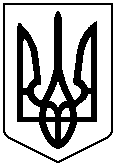 